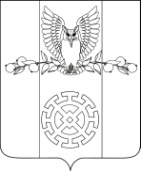 ПОСТАНОВЛЕНИЕАДМИНИСТРАЦИИ КУЙБЫШЕВСКОГО СЕЛЬСКОГОПОСЕЛЕНИЯ СТАРОМИНСКОГО РАЙОНАот 27.10. 2020 года                                                                               № 70            х. Восточный СосыкО внесении изменений в постановление администрации Куйбышевского сельского поселения Староминского района от 14 ноября 2018 года №116 «Об утверждении муниципальной программы «Развитие субъектов малого и среднего предпринимательства в Куйбышевском сельском поселении Староминского района»В соответствии с Порядком принятия решения о разработке, формировании, реализации, оценки эффективности реализации муниципальных программ Куйбышевского сельского поселения Староминского района,  утвержденного постановлением администрации Куйбышевского  сельского поселения Староминского района от 17 августа  2016 года № 125  «Об утверждении Порядка принятия решения о разработке, формировании, реализации, оценки эффективности реализации муниципальных программ Куйбышевского сельского поселения Староминского района», руководствуясь статьей 31 Устава Куйбышевского сельского поселения Староминского района,  п о с т а н о в л я ю:1. Внести в приложение к постановлению администрации Куйбышевского сельского поселения Староминского района от 14 ноября 2018 №116 «Об утверждении муниципальной программы «Развитие субъектов малого и среднего предпринимательства в Куйбышевском сельском поселении Староминского района» изменения, изложив его в новой редакции (прилагается). 2.   Специалисту 1 категории администрации Куйбышевского сельского поселения Староминского района (Макарова) обеспечить его размещение на официальном сайте администрации Куйбышевского сельского поселения Староминского района в информационно-телекоммуникационной сети «Интернет» http://kuibishevsp.ru.3. Постановление вступает в силу со дня его подписания.Глава Куйбышевского сельского поселенияСтароминского района				                                           С.В.ДемчукПАСПОРТмуниципальной программы Куйбышевского сельского поселения «Поддержка и развитие малого и среднего предпринимательства в Куйбышевском сельском поселении Староминского района»Характеристика текущего состояния и прогноз развития субъектов малого и среднего предпринимательства Куйбышевского сельского поселения Староминского района	Малое и среднее предпринимательство играет значительную роль в социально-экономической структуре края. Оно присутствует практически во всех отраслях экономики. Деятельность малого и среднего предпринимательства оказывает существенное влияние на социально-экономическое развитие территорий: создает конкурентную рыночную среду, обеспечивает занятость населения, смягчая социальные проблемы. В соответствии со стратегией социально-экономического развития Куйбышевского сельского поселения Староминского района приоритетными направлениями в развитии малого и среднего предпринимательства являются: оказание бытовых услуг населению, потребительский рынок. Развитие малого и среднего предпринимательства в данных сферах позволит увеличить долю малого и среднего предпринимательства в приоритетных направлениях экономического развития поселения, обеспечить доступ субъектов малого и среднего предпринимательства к различным источникам финансирования; увеличить число субъектов малого и среднего предпринимательства, а так же долю работающих на малых и средних предприятиях в общей численности занятых в экономике поселения.	Малое предпринимательство в Российской Федерации продолжает испытывать серьезные трудности, для преодоления которых необходима последовательная работа, прежде всего по дальнейшему совершенствованию законодательства, финансовой поддержке малого бизнеса, повышению эффективности региональных программ развития малого и среднего предпринимательства.Малый и средний бизнес Куйбышевского сельского поселения Староминского района интенсивно снижается. По состоянию на 01 июля 2018 года общее количество субъектов малого и среднего предпринимательства составило 20 единиц. На территории Куйбышевского сельского поселения расположено 8 стационарных объектов розничной торговли и 6 предпринимателей осуществляющих грузоперевозки. Стационарный объект сферы бытовых услуг (парикмахерская) прекратило свою деятельность в феврале 2018 года;- магазин «ДУЭТ» с марта 2018 года временно не функционирует. 	Численность лиц, занятых в сфере малого предпринимательства (работающих на малых предприятиях, в крестьянских (фермерских) хозяйствах, в сфере предпринимательской деятельности без образования юридического лица), на 1000 человек населения – 36.На развитие малого и среднего предпринимательства значительное влияние оказывают существующая в стране экономическая ситуация и связанные с ней общие для всего края проблемы: - недостаток стартового капитала и профессиональной подготовки для успешного начала предпринимательской деятельности, а также средств на развитие предпринимательской деятельности; - сложности доступа к ресурсам коммерческих банков, недостаточность собственного залогового обеспечения, слаборазвитые механизмы самофинансирования; - наличие административных барьеров при осуществлении деятельности субъектов малого и среднего предпринимательства.Обозначенные проблемы в сфере развития предпринимательства требуют решения программными методами.Предлагаемые мероприятия программы направлены на стимулирование активности бизнеса в Куйбышевском сельском поселении, а также на выявление и устранение административных барьеров, сдерживающих развитие малого и среднего предпринимательства.Цели, задачи и целевые показатели, сроки и этапы реализациимуниципальной программыВ соответствии со стратегическими приоритетами формируется цель программы – обеспечение комплексного, сбалансированного и устойчивого экономического развития Куйбышевского сельского поселения. Достижение поставленной цели требует формирование комплексного подхода в государственном управлении, скоординированных по ресурсам, срокам исполнителям и результатам мероприятий для решения следующих задач:увеличение числа субъектов малого и среднего предпринимательства;совершенствование внешней среды для развития малого и среднего предпринимательства;развитие системы финансовой, имущественной, информационной, консультационной и организационной поддержки субъектов малого и среднего предпринимательства;содействие развитию системы подготовки высококвалифицированных кадров для малого и среднего предпринимательства;пропаганда и популяризация предпринимательской деятельности.Для обеспечения возможности проверки достижения цели и решения задач, на реализацию которых направлена муниципальная программа, определен перечень целевых показателей муниципальной программы, характеризующих ход ее реализации (таблица № 1).В ходе исполнения муниципальной программы будет производиться корректировка основных параметров муниципальной программы с учетом тенденций развития соответствующей отрасли.Таблица № 1Перечень и краткое описание мероприятий муниципальной программыРеализация мероприятий программы рассчитана на период с 2018 года по 2023 год включительно.При необходимости возможна корректировка мероприятий в 2018-2023 годах в зависимости от внешних и внутренних факторов.Мероприятия программы представлены в таблице № 2.Перечень основных мероприятий программы«Поддержка и развитие малого и среднего предпринимательства в Куйбышевском сельском поселении Староминского района»Таблица № 2Обоснование ресурсного обеспечения муниципальной программыФинансирование муниципальной программы осуществляется за счет средств местного бюджета Куйбышевского сельского поселения.Сведения об общем объеме финансирования муниципальной программы приведены в таблице 3.Таблица 3При определении объемов финансирования муниципальной программы за основу взяты данные о фактических расходах мероприятий предыдущих лет, замечания и предложения по оптимизации расходов, а также необходимости исполнения полномочий по развитию предпринимательства, предусмотренного законодательством.Сметы и расчеты на 2019 – 2023 годы составлены организаторами мероприятий.Методика оценки эффективности реализации муниципальной программы	Методика оценки эффективности реализации муниципальной  программы представляет собой алгоритм оценки фактической эффективности в процессе и по итогам реализации муниципальной программы.Оценка эффективности реализации муниципальной программы рассчитывается на основании:степени достижения целей и решения задач муниципальной программы и основных мероприятий, включенных в муниципальную программу;степени соответствия запланированному уровню расходов и эффективности использования финансовых ресурсов;степени достижения целей и решения задач муниципальной программы.Оценка эффективности реализации муниципальной программы проводится администрацией Куйбышевского сельского поселения в срок до 1 апреля года, следующего за отчетным на основе информации, необходимой для её проведения.Оценка эффективности реализации муниципальной программы проводится в соответствии с Методикой оценки эффективности реализации муниципальной программы Куйбышевского сельского поселения Староминского района согласно Порядка принятия решения о разработке, формировании, реализации, оценки эффективности реализации муниципальных программ Куйбышевского сельского поселения Староминского района, утвержденного постановлением администрации Куйбышевского сельского поселения Староминского района от 17.08. 2016 года № 125.Механизм реализации муниципальной программы и контроль за ее выполнениемТекущее управление муниципальной программой осуществляет координатор муниципальной программы - администрация Куйбышевского сельского поселения Староминского района, которая:обеспечивает разработку муниципальной программы, ее согласование с участниками муниципальной программы;формирует структуру муниципальной программы и перечень участников муниципальной программы; организует реализацию муниципальной программы, координацию деятельности участников муниципальной программы;принимает решение о необходимости внесения в установленном порядке изменений в муниципальную программу;несет ответственность за достижение целевых показателей муниципальной программы;осуществляет подготовку предложений по объемам и источникам финансирования реализации муниципальной программы на основании предложений участников муниципальной программы;разрабатывает формы отчетности для участников муниципальной программы, необходимые для осуществления контроля за выполнением муниципальной программы, устанавливает сроки их предоставления;проводит мониторинг реализации муниципальной программы и анализ отчетности, представляемой участниками муниципальной программы. Для мониторинга реализации программы подготавливает и направляет в администрацию Куйбышевского сельского поселения ежеквартально отчетные формы до 20 числа месяца, следующего за отчетным кварталом и ежегодный отчет с приложением отчетной формы и пояснительной записки к ней до 15 февраля года, следующего за отчетным годом, предусмотренные приложениями 7, 8 «Порядка разработки, формирования, реализации и оценки эффективности реализации муниципальных программ Куйбышевского сельского поселения Староминского района», утвержденного постановлением администрации Куйбышевского сельского поселения Староминского района от 17.08.2016 года № 125;ежегодно проводит оценку эффективности реализации муниципальной программы;готовит ежегодный доклад о ходе реализации муниципальной программы и оценке эффективности ее реализации (далее - доклад о ходе реализации муниципальной программы);организует информационную и разъяснительную работу, направленную на освещение целей и задач муниципальной программы на официальном сайте администрации Куйбышевского сельского поселения в разделе «Информация для субъектов малого и среднего предпринимательства».Администрация Куйбышевского сельского поселения:обеспечивает реализацию мероприятия, проводит анализ его выполнения;представляет отчетность координатору муниципальной программы о результатах выполнения мероприятий основного мероприятия;осуществляет полномочия, установленные муниципальной программой.Контроль исполнения муниципальной программы осуществляет глава Куйбышевского сельского поселения Староминского района.Специалист 1 категории администрации Куйбышевского сельского поселения Староминского района                                                                        Т.В. СвистунПОЛОЖЕНИЕо порядке оказания поддержки субъектам малого и среднего предпринимательства и организациям, образующим инфраструктуру поддержки субъектам малого и среднего предпринимательства на территории Куйбышевского сельского поселения Староминского районаОбщее положениеНастоящее Положение разработано в соответствии с Федеральным законом от 24.07.2007 г. № 209-ФЗ «О развитии малого и среднего предпринимательства в Российской Федерации» в целях обеспечения благоприятных условий для развития малого и среднего предпринимательства на территории Куйбышевского сельского поселения Староминского района.Настоящее положение определяет порядок реализации отдельных полномочий органов местного самоуправления по вопросам развития малого и среднего предпринимательства.Условия и порядок оказания поддержки субъектам малого и среднего предпринимательства и организациям, образующим инфраструктуру поддержки субъектов малого и среднего предпринимательства на территории Куйбышевского сельского поселения Староминского районаНа территории Куйбышевского сельского поселения Староминского района  поддержка субъектов малого и среднего предпринимательства и организаций, образующих инфраструктуру поддержки субъектов малого и среднего предпринимательства, включает в себя:-  финансовую;- имущественную, - информационную, - консультационную;-подготовки, переподготовки и повышения квалификации их работников; - инноваций и промышленного производства, ремесленничества; -субъектов малого и среднего предпринимательства, осуществляющих внешнеэкономическую деятельность, -субъектов малого и среднего предпринимательства, осуществляющих сельскохозяйственную деятельность.Основными принципами поддержки являются:заявительный порядок обращения субъектов малого и среднего предпринимательства за оказанием поддержки;доступность инфраструктуры поддержки субъектов малого и среднего предпринимательства;равный доступ субъектов малого и среднего предпринимательства к мероприятиям действующей программы;оказание поддержки с соблюдением требований действующего законодательства;открытость процедур оказания поддержки.При обращении субъектов малого и среднего предпринимательства за оказанием поддержки обращение рассматривается в соответствии с Порядком рассмотрения обращений субъектов малого и среднего предпринимательства в администрации Куйбышевского сельского поселения Староминского района.При обращении субъектов малого и среднего предпринимательства за оказанием поддержки субъекты малого и среднего предпринимательства должны представить документы, подтверждающие их соответствие условиям, предусмотренным нормативными правовыми актами Российской Федерации, нормативными правовыми актами субъектов Российской Федерации, муниципальными правовыми актами, принимаемыми в целях реализации государственных программ (подпрограмм) Российской Федерации, государственных программ (подпрограмм) субъектов Российской Федерации, муниципальных программ (подпрограмм). Не допускается требовать у субъектов малого и среднего предпринимательства представления документов, которые находятся в распоряжении государственных органов, органов местного самоуправления либо подведомственных государственным органам или органам местного самоуправления организаций, за исключением случаев, если такие документы включены в определенный Федеральным законом перечень документов.Субъектами малого и среднего предпринимательства, претендующим на получение поддержки, должны быть предоставлены следующие документы:заявление на получение поддержки;копии регистрационных, учредительных документов со всеми действующими изменениями и дополнениями;копии лицензии на заявленную деятельность;справки из налогового органа об отсутствии задолженности по платежам в бюджет;документ, подтверждающий правоспособность представителя заявителя заключать договор от имени юридического лица;обоснование формы и размер необходимой поддержки с указанием целей использования и расходования испрашиваемых ресурсов.Документы, подтверждающие их соответствие условиям, которые установлены статьей 14 Федерального закона от 24.07.2007 № 209-ФЗ:выписку из Единого государственного реестра юридических лиц;налоговую декларацию за предшествующий отчетный период;справку о средней численности работников за предшествующий календарный год;бухгалтерский баланс за предшествующий отчетный период.Сроки рассмотрения обращений субъектов малого и среднего предпринимательства устанавливаются в соответствии с порядком рассмотрения обращений субъектов малого и среднего предпринимательства в администрации Куйбышевского сельского поселения Староминского района согласно Приложению 1 к настоящему положению.Поддержка не может оказываться в отношении субъектов малого и среднего предпринимательства:являющихся кредитными организациями, страховыми организациями (за исключением потребительских кооперативов), инвестиционными фондами, негосударственными пенсионными фондами, профессиональными участниками рынка ценных бумаг;являющихся участниками соглашений о разделе продукции;осуществляющих предпринимательскую деятельность в сфере игорного бизнеса;являющихся в порядке, установленном законодательством Российской Федерации о валютном регулировании и валютном контроле, нерезидентами Российской Федерации, за исключением случаев предусмотренных международными договорами Российской Федерации.   В оказании поддержки должно быть отказано в случае, если:1) не представлены документы, определенные нормативными правовыми актами Российской Федерации, нормативными правовыми актами субъектов Российской Федерации, муниципальными правовыми актами, принимаемыми в целях реализации государственных программ (подпрограмм) Российской Федерации, государственных программ (подпрограмм) субъектов Российской Федерации, муниципальных программ (подпрограмм), или представлены недостоверные сведения и документы;2) не выполнены условия оказания поддержки;3) ранее в отношении заявителя - субъекта малого и среднего предпринимательства было принято решение об оказании аналогичной поддержки (поддержки, условия оказания которой совпадают, включая форму, вид поддержки и цели ее оказания) и сроки ее оказания не истекли;4) с момента признания субъекта малого и среднего предпринимательства допустившим нарушение порядка и условий оказания поддержки, в том числе не обеспечившим целевого использования средств поддержки, прошло менее чем три года.Поддержка субъектам малого и среднего предпринимательства осуществляется в рамках средств, предусмотренных на данные цели в бюджете Куйбышевского сельского поселения Староминского района на очередной финансовый год.Порядок оказания консультационной и информационной поддержки субъектам малого и среднего предпринимательства и организациям, образующим инфраструктуру поддержки субъектов малого и среднего предпринимательства на территории Куйбышевского сельского поселения Староминского районаКонсультационная и информационная поддержка оказывается субъектам малого и среднего предпринимательства, признанным таковыми в соответствии с действующим законодательством и зарегистрированным на территории Куйбышевского сельского поселения Староминского района. Оказание консультационной поддержки субъектам малого и среднего предпринимательства администрацией Куйбышевского сельского поселения Староминского района может осуществляться в виде:1) создания организаций, образующих инфраструктуру поддержки субъектов малого и среднего предпринимательства и оказывающих консультационные услуги субъектам малого и среднего предпринимательства, и обеспечения деятельности таких организаций;2) компенсации затрат, произведенных и документально подтвержденных субъектами малого и среднего предпринимательства, на оплату консультационных услуг.	
Оказание информационной поддержки субъектам малого и среднего предпринимательства и организациям, образующим инфраструктуру поддержки субъектов малого и среднего предпринимательства, осуществляется  администрацией Куйбышевского сельского поселения Староминского района в виде создания   муниципальных информационных систем, официальных сайтов информационной поддержки субъектов малого и среднего предпринимательства в сети "Интернет" и информационно-телекоммуникационных сетей и обеспечения их функционирования в целях поддержки субъектов малого и среднего предпринимательства.
Формы и методы консультационной и информационной поддержки могут изменяться и дополняться.         3.5  Консультационная и информационная поддержки оказываются должностными лицами в соответствии с их компетенцией в следующих формах:- в устной форме – лицам, обратившимся посредством телефонной связи или лично;- в письменной форме по запросам.- путем размещения информации в средствах массовой информации: печатных изданиях, теле- и радиопрограммах.	- информационные системы, официальные сайты информационной поддержки субъектов малого и среднего предпринимательства в сети "Интернет" и информационно-телекоммуникационные сети создаются в целях обеспечения субъектов малого и среднего предпринимательства и организаций, образующих инфраструктуру поддержки субъектов малого и среднего предпринимательства, информацией:	1) о реализации государственных программ (подпрограмм) Российской Федерации, государственных программ (подпрограмм) субъектов Российской Федерации, муниципальных программ (подпрограмм);	2) о количестве субъектов малого и среднего предпринимательства и об их классификации по видам экономической деятельности;	3) о числе замещенных рабочих мест в субъектах малого и среднего предпринимательства в соответствии с их классификацией по видам экономической деятельности;	4) об обороте товаров (работ, услуг), производимых субъектами малого и среднего предпринимательства, в соответствии с их классификацией по видам экономической деятельности;	5) о финансово-экономическом состоянии субъектов малого и среднего предпринимательства;	6) об организациях, образующих инфраструктуру поддержки субъектов малого и среднего предпринимательства, условиях и о порядке оказания такими организациями поддержки субъектам малого и среднего предпринимательства;	7) о государственном и муниципальном имуществе, включенном в перечни, указанные в части 4 статьи 18   Федерального закона от 24.07.2007 г. № 209-ФЗ;	8) об объявленных конкурсах на оказание финансовой поддержки субъектам малого и среднего предпринимательства и организациям, образующим инфраструктуру поддержки субъектов малого и среднего предпринимательства;	9) иной необходимой для развития субъектов малого и среднего предпринимательства информацией (экономической, правовой, статистической, производственно-технологической информацией, информацией в области маркетинга), в том числе информацией в сфере деятельности корпорации развития малого и среднего предпринимательства, действующей в соответствии с настоящим Федеральным законом.Порядок оказания финансовой поддержки субъектам малого и среднего предпринимательства и организациям, образующим инфраструктуру поддержки субъектов малого и среднего предпринимательства на территории Куйбышевского сельского поселения Староминского районаОказание финансовой поддержки субъектам малого и среднего предпринимательства и организациям, образующим инфраструктуру поддержки субъектов малого и среднего предпринимательства на территории Куйбышевского сельского поселения Староминского района осуществляется в соответствии с Приложением № 2 к настоящему положению.Ведение реестра субъектов малого и среднего предпринимательства и организаций, образующих инфраструктуру поддержки субъектов малого и среднего предпринимательства – получателей поддержки на территории Куйбышевского сельского поселения Староминского районаАдминистрация Куйбышевского сельского поселения Староминского района, оказывающая поддержку, ведет реестр субъектов малого и среднего предпринимательства и организациям, образующим инфраструктуру поддержки субъектов малого и среднего предпринимательства – получателей поддержки на территории Куйбышевского сельского поселения Староминского района по форме согласно Приложению 3 к настоящему положению.Информация, содержащаяся в реестре субъектов малого и среднего предпринимательства – получателей поддержки является открытой для ознакомления с ней физических и юридических лиц.Специалист 1 категории администрации Куйбышевского сельского поселения Староминского района                                                             Т.В. СвистунРеестр субъектов малого и среднего предпринимательства и организаций, образующих инфраструктуру поддержки субъектов малого и среднего предпринимательства - получателей муниципальной поддержки на территории Куйбышевского сельского поселения Староминского районаИсполнитель____________________Специалист 1категории администрации Куйбышевского сельского поселения Староминского района                                                             Т.В. СвистунПОРЯДОКрассмотрения обращенийсубъектов малого и среднего предпринимательствав администрации Куйбышевского сельского поселенияСтароминского районаРаздел I Общие положенияНастоящий Порядок рассмотрения обращений субъектов малого и среднего предпринимательства в администрации Куйбышевского сельского поселения Староминского района (далее – Порядок) в рамках информационной и консультационной поддержки субъектов малого и среднего предпринимательства определяет сроки и последовательность действий администрации Куйбышевского сельского поселения Староминского района (далее – администрация поселения).Рассмотрение обращений субъектов малого и среднего предпринимательства осуществляется в соответствии с:Федеральным законом от 06.10.2003 года № 131-ФЗ "Об общих принципах организации местного самоуправления в Российской Федерации";Федеральным законом от 24.06.2007 года № 209-ФЗ "О развитии малого и среднего предпринимательства в Российской Федерации";Федеральным законом от 02.05.2006 года № 59-ФЗ "О порядке рассмотрения обращений граждан Российской Федерации";Законом Краснодарского края от 04.04.2008 года № 1448-КЗ "О развитии малого и среднего предпринимательства в Краснодарском крае";Уставом Куйбышевского сельского поселения.Рассмотрение обращений субъектов малого и среднего предпринимательства по поручению главы администрации поселения осуществляется должностными лицами в соответствии с их компетенцией.Учет, регистрация по рассмотрению обращений субъектов малого и среднего предпринимательства возлагается на специалиста администрации поселения в соответствии с его компетенцией.Раздел II Сроки рассмотрения обращений субъектов малого и среднего предпринимательстваРассмотрение обращения заявителя осуществляется в течение 30 дней со дня его регистрации, если не установлен более короткий срок исполнения обращения.В исключительных случаях глава Куйбышевского сельского поселения вправе продлить срок рассмотрения обращения не более чем на 30 дней, уведомив о продлении срока его рассмотрения заявителя, направившего обращение.Запрос о продлении срока рассмотрения обращения должен быть оформлен не менее чем за 2 - 3 дня до истечения срока исполнения.В случае если окончание срока рассмотрения обращения приходится на нерабочий день, днем окончания срока считается предшествующий ему рабочий день.Глава Куйбышевского сельского поселения вправе устанавливать сокращенные сроки рассмотрения отдельных обращений.Раздел III Требования к письменному обращению субъектов малого и среднего предпринимательстваПисьменное обращение заявителя в обязательном порядке должно содержать фамилию, имя, отчество (для юридических лиц: наименование субъекта малого или среднего предпринимательства), почтовый адрес, по которому должен быть направлен ответ, изложение сути обращения, личную подпись заявителя и дату.Субъект малого или среднего предпринимательства прилагает к письменному обращению необходимые документы предусмотренные положением о порядке оказания поддержки субъектам малого и среднего предпринимательства на территории Куйбышевского сельского поселения Староминского района.Регистрации и учету подлежат все обращения субъектов малого и среднего предпринимательства, включая и те, которые не соответствуют требованиям, установленным законодательством для письменных обращений.Раздел IV Обеспечение условий для реализации прав субъектов малого и среднего предпринимательства при рассмотрении обращенийСубъекты малого и среднего предпринимательства при рассмотрении обращения имеют право:запрашивать информацию о дате и номере регистрации обращения;представлять дополнительные документы и материалы по рассматриваемому обращению либо обращаться с просьбой об их истребовании;знакомиться с документами и материалами, касающимися рассмотрения обращения, если это не затрагивает права, свободы и законные интересы других лиц и если в указанных документах и материалах не содержатся сведения, составляющие государственную или иную охраняемую федеральным законом тайну;получать письменный мотивированный ответ по существу поставленных в обращении вопросов, за исключением случаев, указанных в разделе VII Порядка, получать уведомление о переадресации обращения в государственный орган, орган местного самоуправления или должностному лицу, в компетенцию которых входит разрешение поставленных в обращении вопросов;обращаться с жалобой на принятое по обращению решение или на действие (бездействие) в связи с рассмотрением обращения, в административном и (или) судебном порядке в соответствии с законодательством Российской Федерации;- обращаться с заявлением о прекращении рассмотрения обращения.Глава администрации поселения и должностные лицами в соответствии с их компетенцией обеспечивают объективное, всестороннее и своевременное рассмотрение обращения, в случае необходимости – с участием представителя заявителя, направившего обращение;запрашивают необходимые для рассмотрения обращения, документы и материалы в государственных органах, органах местного самоуправления и у иных должностных лиц, за исключением судов, органов дознания и органов предварительного следствия;обеспечивают необходимые условия для осуществления субъектами малого и среднего предпринимательства права обращаться с предложениями, заявлениями, жалобами для своевременного и эффективного рассмотрения обращений должностными лицами, правомочными принимать решения;информируют представителей субъектов малого и среднего предпринимательства о порядке реализации их права на обращение;принимают меры по разрешению поставленных в обращениях вопросов и устранению выявленных нарушений;принимают меры, направленные на восстановление или защиту нарушенных прав, свобод и законных интересов субъектов малого и среднего предпринимательства;направляют субъектам малого и среднего предпринимательства письменные ответы по существу поставленных в обращении вопросов, с подлинниками документов, приложенными к обращению, за исключением случаев, указанных в разделе VII Порядка;уведомляют субъектов малого и среднего предпринимательства о направлении его обращения на рассмотрение в государственный орган, другой орган местного самоуправления или иному должностному лицу в соответствии с их компетенцией;проверяют исполнение ранее принятых ими решений по обращениям;При рассмотрении повторных обращений тщательно выясняются причины их поступления. В случае установления фактов неполного рассмотрения ранее поставленных субъектами малого и среднего предпринимательства вопросов принимаются меры к их всестороннему рассмотрению.Раздел V Результат исполнения рассмотрения обращений субъектов малого и среднего предпринимательстваКонечным результатом исполнения рассмотрение обращений субъектов малого и среднего предпринимательства является:направление заявителю письменного ответа по существу поставленных в обращении вопросов, за исключением случаев, указанных в разделе VII Порядка;направление письменного обращения, содержащего вопросы, решение которых не входит в компетенцию администрации поселения, в течение 7 дней со дня регистрации, в соответствующий орган или соответствующему должностному лицу, в компетенцию которых входит решение поставленных в обращении вопросов, с уведомлением заявителя, направившего обращение о переадресации обращения, за исключением случая, когда текст письменного обращения не поддается прочтению, ответ на обращение не дается, и оно не подлежит направлению на рассмотрение в государственный орган, орган местного самоуправления или должностному лицу в соответствии с их компетенцией, о чем сообщается заявителю.Обращения субъектов малого и среднего предпринимательства считаются разрешенными, если все поставленные в них вопросы рассмотрены, приняты необходимые меры и заявителям даны письменные мотивированные ответы.Раздел VI Перечень оснований для отказа в исполнении рассмотрения обращений субъектов малого и среднего предпринимательстваОбращение заявителя не подлежит рассмотрению, если:в письменном обращении не указаны наименование организации, фамилия индивидуального предпринимателя или его представителя, почтовый адрес, по которому должен быть направлен ответ. Если в указанном обращении содержатся сведения о подготавливаемом, совершаемом или совершенном противоправном деянии, а также о лице, его подготавливающем, совершающем или совершившем, обращение подлежит направлению в государственный орган в соответствии с компетенцией;текст письменного обращения не поддается прочтению;ответ по существу поставленного в обращении вопроса не может быть дан без разглашения сведений, составляющих государственную или иную охраняемую федеральным законом тайну;в обращении обжалуется судебный акт;от заявителя поступило заявление о прекращении рассмотрения обращения;в период рассмотрения обращения поступило официальное сообщение о ликвидации юридического лица или прекращении деятельности индивидуального предпринимателя;обращение подано через представителя, полномочия которого не удостоверены в установленном действующем законодательством порядке.Обращение заявителя по решению главы администрации Куйбышевского сельского поселения Староминского района не рассматриваются, если в обращении содержатся нецензурные либо оскорбительные выражения, угрозы жизни, здоровью и имуществу должностного лица, а также членов его семьи.Прекращение переписки с заявителем осуществляется в случае, если в письменном обращении содержится вопрос, на который многократно давались письменные ответы по существу в связи с ранее направляемыми обращениями и при этом в обращении не приводятся новые доводы и обстоятельства. Глава администрации Куйбышевского сельского поселения Староминского района вправе принять решение о безосновательности очередного обращения и прекращения переписки с заявителем по данному вопросу при условии, что указанное обращение и ранее направляемые обращения направлялись в один и тот же орган местного самоуправления или одному и тому же должностному лицу. О данном решении уведомляется заявитель, направивший обращение.Раздел VII Оформление ответов на обращения субъектов малого и среднего предпринимательстваТекст ответа на обращение должен излагаться четко, последовательно, кратко, давать исчерпывающие разъяснения на все поставленные в обращении вопросы. При подтверждении фактов о ненадлежащем исполнении должностных обязанностей, изложенных в обращении, в ответе следует указывать, какие меры приняты к виновным должностным лицам.После регистрации ответ отправляется заявителю самостоятельно должностными лицами рассматривающими обращение.Раздел VIII Обжалования решений, действий (бездействия) в связи с рассмотрением обращений субъектов малого и среднего предпринимательстваСубъекты малого и среднего предпринимательства вправе обращаться с жалобой на принятое по обращению решение или на действие (бездействие) в связи с рассмотрением обращения в административном и (или) судебном порядке в соответствии с законодательством Российской Федерации.Специалист 1категории администрации Куйбышевского сельского поселения Староминского района                                                             Т.В. СвистунПорядоквозмещения (субсидирования) из бюджета части затрат на уплату процентов по кредитам кредитных организаций, полученным субъектами малого и среднего предпринимательства.1. Общие положения и условия возмещения затрат1.1. Настоящий Порядок определяет механизм возмещения (субсидирования) из бюджета части затрат на уплату процентов по кредитам кредитных организаций, действующим в финансовом году, в котором выплачиваются субсидии, и полученным субъектами малого и среднего предпринимательства (юридическими лицами, индивидуальными предпринимателями), зарегистрированными в установленном порядке на территории Куйбышевского сельского поселения.Предоставление субсидий сельскохозяйственным товаропроизводителям, а также организациям, осуществляющим жилищное строительство, соответствующим требованиям, установленным пунктом 1.5 настоящего Порядка, производится в соответствии с пунктом 1.8 настоящего Порядка.1.2. Субсидии предоставляются в размере две третьих фактических затрат на уплату процентов за пользование кредитами, но не более две третьих ставки рефинансирования Центрального банка Российской Федерации, действующей на дату заключения кредитного договора, по кредитам (части кредитов), полученным не ранее 2010 года до начала текущего финансового года (года выплаты субсидий), для субъектов среднего предпринимательства, и направляемым субъектами малого и среднего предпринимательства на реализацию инвестиционных проектов, одобренных администрацией Куйбышевского сельского поселения.1.3. Субсидии предоставляются в размере две третьих фактических затрат на уплату процентов за пользование кредитами, но не более две третьих ставки рефинансирования Центрального банка Российской Федерации, действующей на дату заключения кредитного договора, по кредитам (части кредитов), полученным не ранее 2013 года до начала текущего финансового года (года выплаты субсидий), для субъектов среднего предпринимательства, и направляемым субъектами малого и среднего предпринимательства на: строительство зданий и сооружений для использования по основному виду деятельности (за исключением розничной торговли и общественного питания), приобретение земельных участков, производственных зданий и сооружений для расширения производственных мощностей; приобретение машин и технологического оборудования, включая его доставку, монтаж и пуско-наладочные работы; приобретение грузового и специализированного транспорта для производственных целей, кроме легкового автотранспорта; подключение к инженерным сетям.1.4. При расчете размера субсидий предельная процентная ставка по кредиту, привлеченному в иностранной валюте, устанавливается в размере, равном ставке рефинансирования Центрального банка Российской Федерации, действующей на дату заключения кредитного договора.1.5. Субсидии предоставляются субъектам малого и среднего предпринимательства:1.5.1. Соответствующим требованиям, установленным статьей 4 Федерального закона от 24 июля 2007 года N 209-ФЗ «О развитии малого и среднего предпринимательства в Российской Федерации».1.5.2. Зарегистрированным в установленном порядке на территории Куйбышевского сельского поселения.1.5.3. Не находящимся в стадии реорганизации, ликвидации или банкротства.1.5.4. Не имеющим просроченную задолженность по начисленным налогам и сборам перед бюджетами всех уровней (за исключением задолженности, по которой оформлены в установленном порядке соглашения о реструктуризации, соблюдаются графики погашения задолженности и своевременно осуществляются текущие платежи).1.6. Субсидии не предоставляются субъектам малого и среднего предпринимательства:1.6.1. Являющимся кредитными организациями, страховыми организациями (за исключением потребительских кооперативов), инвестиционными фондами, негосударственными пенсионными фондами, профессиональными участниками рынка ценных бумаг, ломбардами.1.6.2. Являющимся участниками соглашений о разделе продукции.1.6.3. Осуществляющим предпринимательскую деятельность в сфере игорного бизнеса.1.6.4. Являющимся в порядке, установленном законодательством Российской Федерации о валютном регулировании и валютном контроле, нерезидентами Российской Федерации, за исключением случаев, предусмотренных международными договорами Российской Федерации.1.6.5. Осуществляющим производство и реализацию подакцизных товаров, а также добычу и реализацию полезных ископаемых, за исключением общераспространенных полезных ископаемых.1.7. Субсидии не предоставляются субъектам малого и среднего предпринимательства для возмещения части затрат на уплату процентов, начисленных и уплаченных по просроченной ссудной задолженности.1.8. Субсидии предоставляются:1.8.1. Сельскохозяйственным товаропроизводителям при наличии справки администрации МО Староминский район, осуществляющей полномочия по поддержке сельскохозяйственного производства, о том, что ранее в отношении данного участника отбора не было принято решение об оказании аналогичной поддержки за счет средств районного бюджета либо сроки предоставления аналогичной поддержки истекли.1.8.2. Организациям, осуществляющим жилищное строительство, при наличии справки администрации МО Староминский район о том, что ранее в отношении данного участника отбора не было принято решение об оказании аналогичной поддержки либо сроки предоставления аналогичной поддержки истекли.1.9. Максимальный размер субсидии, предоставляемой одному субъекту малого и среднего предпринимательства в соответствии с настоящим Порядком, не может превышать  сумму, выделенную  в бюджете поселения на текущий год.2. Организация и проведение отбора субъектов малогои среднего предпринимательстваГлава Куйбышевского сельского поселения в целях обеспечения организации и проведения отбора субъектов малого и среднего предпринимательства на право заключения договора о предоставлении бюджетных средств в форме субсидий для возмещения части затрат (далее – отбор субъектов малого и среднего предпринимательства) принимает решение о проведении отбора субъектов малого и среднего предпринимательства. Поручает финансово-экономическому отделу разместить извещение о проведении отбора субъектов малого и среднего предпринимательства в средствах массовой информации и на Интернет-сайте администрации поселения. Глава Куйбышевского сельского поселения осуществляет прием заявлений от субъектов малого и среднего предпринимательства. Доводит до сведения субъектов малого и среднего предпринимательства, участвующих в отборе, информацию о его результатах. Осуществляет иные функции, необходимые для надлежащего проведения отбора субъектов малого и среднего предпринимательства.2.2. Оформление и подача документов для участия в отборе проектов осуществляются в следующем порядке:2.2.1. Для получения субсидий субъектами малого предпринимательства в администрацию Куйбышевского сельского поселения предоставляются следующие документы:Заявление по форме согласно приложения № 1 к настоящему Порядку;Доверенность  представителя (доверенность представителя юридического лица должна быть подписана руководителем или иным уполномоченным лицом с оттиском печати организации; доверенность представителя  индивидуального предпринимателя должна быть нотариально удостоверена);копию паспорта гражданина, являющегося индивидуальным предпринимателем (для индивидуальных предпринимателей); копию паспорта гражданина, являющегося представителем (доверенным лицом) субъекта малого предпринимательства;Бизнес-план проекта  по организации собственного дела и приложе6ния к нему по форме, утвержденной  администрацией Куйбышевского сельского поселения;Копия патента и (или) свидетельства о регистрации авторских прав (при  наличии), заверенная в установленном законодательством порядке;расчет размера  субсидии по форме согласно приложению № 2 к настоящему Порядку;копии платежных документов по перечислению денежных средств по безналичному расчету через банки, выписки из банковского счета субъекта малого предпринимательства, подтверждающие фактически произведенные затраты, подлежащие субсидированию, заверенными банками в установленном законодательством порядке;копии счет - фактур, счетов, накладных, договоров, актов, подтверждающих приобретение, сооружение, изготовление основных средств и приобретение нематериальных активов, являющиеся предметом выплаты субсидии, заверенные в установленном законодательством порядке;копии правоустанавливающих документов на объекты недвижимости, права на которые не зарегистрированы в едином государственном реестре прав на недвижимое имущество и сделок с ним, заверенные в установленном законодательством порядке;копии договоров аренды (субаренды), безвозмездного пользования недвижимым имуществом, документа о государственной регистрации прав на недвижимое имущество, на территории (площади) которого размещены основные средства, являющиеся предметом выплаты субсидии, заверенные  в установленном законодательством порядке;копии технической документации, гарантийных талонов с указанием заводских номеров, фотоматериалов, подтверждающих приобретение, сооружение, изготовление основных средств и приобретение нематериальных активов, являющиеся предметом выплаты субсидии, заверенные в установленном законодательством порядке;копии паспорта транспортного средства, паспорта самоходной  машины  и других видов техники (при приобретении грузового специализированного транспорта), заверенные в установленном законодательством порядке;оригинал отчета об оценке объекта оценки соответствующего требованиям федерального закона от 29 июля 1998 года № 135 – ФЗ «Об оценочной деятельности в Российской Федерации» (при приобретении основных средств, бывших в употреблении).2.2.2.  Помимо документов, указанных в подпункте 2.2.1 пункта 2.2 настоящего Порядка, администрация Куйбышевского сельского поселения в порядке межведомственного информационного взаимодействия запрашивает в уполномоченных органах государственной власти следующие документы и сведения в отношении малого предпринимательства:Информацию налогового органа, подтверждающую отсутствием неисполненной обязанности по уплате налогов, сборов, пеней и налоговых санкций, подлежащих уплате в соответствии с нормами законодательства Российской Федерации;Выписку из единого государственного реестра налогоплательщиков;Сведения об отсутствии у субъекта малого предпринимательства просроченной задолженности по уплате в краевой бюджет арендной платы за землю и имущество;Выписку из единого государственного реестра прав на недвижимое имущество и сделок с ним о государственной регистрации недвижимого имущества и прав на недвижимое имущество, являющееся предметом выплаты субсидии.2.2.3. Заявление и документы, указанные в подпункте 2.2.1 настоящего Порядка, принимаются каждый четверг с 13 до 16 часов по адресу, указанному в извещении о проведении отбора субъектов малого и среднего предпринимательства.Прием заявлений и документов от субъектов малого и среднего предпринимательства на участие в отборе прекращается 1 сентября текущего финансового года либо с момента полного освоения лимитов бюджетных обязательств, предусмотренных на финансовый год.Несвоевременное представление документов является основанием для отказа в их приеме.2.2.4. Все расходы, связанные с подготовкой и участием в отборе несут субъекты малого и среднего предпринимательства.2.2.5. Документы, указанные в подпунктах 2.2.1, 2.2.4 пункта 2.2 настоящего порядка, должны быть закреплены в папке-скоросшивателе, пронумерованы и должны содержать опись с указанием страниц расположения документов.2.2.6 Поступившие заявления администрация Куйбышевского сельского поселения регистрирует в журнале регистрации заявлений, который должен быть пронумерован, прошнурован и скреплен печатью администрации Куйбышевского сельского поселения.2.3. Проведение отбора субъектов малого и среднего предпринимательства осуществляется в следующем порядке:2.3.1. Заявление и документы субъекта малого предпринимательства рассматриваются администрацией Куйбышевского сельского поселения в порядке регистрации заявлений в журнале регистраций заявлений в срок, не превышающий 20 рабочих дней со дня регистрации заявления.Администрация Куйбышевского сельского поселения проверяет полноту сведений, содержащихся в документах субъекта малого предпринимательства, и соблюдение условий оказания поддержки.2.3.2.  В течение 10 рабочих дней со дня истечения срока отбора, предусмотренного подпунктом 2,3,1 пункта 2,3 настоящего порядка, администрацией Куйбышевского сельского поселения принимается решение о предоставлении субсидий либо в отказе  в предоставлении субсидии.2.3.3.Администрация Куйбышевского сельского поселения в течении 5 дней со дня принятия решения направляет субъекту малого предпринимательства письменное уведомление о принятом решении о предоставлении субсидий либо отказе в предоставлении субсидий.2.3.4.  Договор о предоставлении бюджетных средств субсидий для возмещения части затрат (далее договор субсидирования) заключается администрацией Куйбышевского сельского поселения с субъектом малого предпринимательства в день явки указанного субъекта малого предпринимательства (его представителя) в администрацию Куйбышевского сельского поселения согласно приложению 3 к настоящему порядку.2.4. Участнику отбора должно быть отказано в предоставлении субсидии в случае, если:Не представлены документы, определенные настоящим порядком, или представлены недостоверные сведения и документы;Ранее в отношении заявителя - субъекта малого предпринимательства было принято решение об оказании аналогичной поддержки и сроки ее оказания не истекли;Не выполнены условия оказания поддержки.2.5. Субъект малого предпринимательства, которому отказано в предоставлении субсидий  по основаниям, указанным в пункте 2.4 настоящего Порядка, имеет право повторно подать заявление после устранения (окончания действия) данных обстоятельств.3. Процедура выплаты субсидий3.1. Субсидии рассчитываются на сумму использования средств кредита или их части на цели, предусмотренные настоящим Порядком, с даты расходования кредитных средств субъектом малого и среднего предпринимательства по целевому назначению.В случае, если по кредитному договору субъекту малого и среднего предпринимательства были предоставлены субсидии в соответствии с ранее действующими порядками субсидирования, субсидии в текущем финансовом году рассчитываются с даты, следующей за последней датой, вошедшей в принятый к оплате расчет суммы возмещения части затрат на уплату процентов.3.2. В случаях если субъектом малого предпринимательства представлен письменный отказ от заключения договора субсидирования либо субъектом малого предпринимательства не заключен договор субсидирования с Администрацией Куйбышевского сельского поселения в течение 15 дней со дня направления администрацией Куйбышевского сельского поселения субъекту малого предпринимательства письменного  уведомления о предоставлении субсидий, выплата субсидий производится очередному субъекту малого предпринимательства, в отношении которого принято решение о предоставлении субсидии.Субъект малого предпринимательства, не заключивший договор субсидирования с Администрацией Куйбышевского сельского поселения в течение 15 дней со дня направления администрацией Куйбышевского сельского поселения субъекту малого предпринимательства письменного уведомления о предоставлении субсидий, имеет право на заключение договора субсидирования с администрацией Куйбышевского сельского поселения и предоставление субсидий в течение финансового года, в котором администрацией Куйбышевского сельского поселения принято решение о предоставлении субсидий субъекту малого предпринимательства, при наличии бюджетных ассигнований и лимитов бюджетных обязательств, утвержденных администрацией Куйбышевского сельского поселения на финансовый год на указанные цели.3.3. Уполномоченное лицо администрации Куйбышевского сельского поселения, формирует реестры получателей субсидий на возмещение части затрат на уплату процентов по кредитным договорам по форме согласно приложению № 4 к настоящему Порядку.3.4. Субсидии не предоставляются субъектам малого и среднего предпринимательства в отчетном месяце в случае несвоевременного погашения начисленных процентов за пользование кредитом.3.5. В случае выявления фактов нарушения условий, установленных при предоставлении субсидий, суммы полученных субсидий в течение 10 календарных дней со дня уведомления субъекта малого предпринимательства подлежат возврату в местный бюджет в соответствии с законодательством Российской Федерации.3.6. Предоставление субсидий осуществляется в пределах бюджетных ассигнований и лимитов бюджетных обязательств, утвержденных бюджетом Куйбышевского сельского поселения Староминского района на финансовый год на указанные цели.4. Обжалование действий (бездействий) специалистов, назначенных нормативными документами и ответственность при предоставлении субсидий4.1. Действие (бездействие) специалистов при принятии решения о предоставлении субсидии, а также решение об отказе в предоставлении субсидии либо неправильное определение ее размера могут быть обжалованы в установленном законодательством порядке.4.2. Ответственность за соблюдение условий и правомерность предоставления субсидий несут специалисты, за достоверность представляемых документов и сведений - субъекты малого и среднего предпринимательства.Специалист 1категории администрации Куйбышевского сельского поселения Староминского района                                                             Т.В. Свистун                                                                     ЗАЯВЛЕНИЕна участие в отборе субъектов малого и среднего предпринимательствана право заключения договора о предоставлении бюджетных средствв форме субсидий для возмещения части затрат по направлению«Возмещение (субсидирование) части затрат на уплату процентовпо кредитам кредитных организаций, полученным субъектамималого и среднего предпринимательства»Основные виды деятельности __________________________________Средняя численность работников за предшествующий календарный год(для вновь созданных со дня их государственной регистрации), чел. ________Выручка от реализации товаров (работ, услуг) без учета налога на добавленную стоимость за предшествующий календарный год (для вновь созданных со дня их государственной регистрации), тыс. руб. __________________________________________________________________Характеристика основных видов продукции  (услуг),  с  указанием  кодов ОКВЭД _____________________________________________________Наименование организации (Ф.И.О. индивидуального предпринимателя) __________________________________________________________________________________________________________________Юридический адрес (местонахождение организации или место жительства индивидуального предпринимателя) _________________________________________________________________________________________Фамилия, имя, отчество руководителя организации ___________________________________________________________________________________Телефон, факс, e-mail ____________________________________________Наименование кредитной организации ______________________________________________________________________________________________Номер и дата подписания кредитного договора, дата предоставления кредита ___________________________________________________________Сумма кредитного договора, тыс. руб. ______________________________________________________________________________________________Срок действия кредитного договора ______________________________Кредитная ставка (процентов в год) ______________________________Доля возмещения из краевого бюджета части затрат на уплату процентов  (2/3 учетной ставки Центрального банка Российской Федерации на дату заключения кредитного договора) _____________________________Плановая сумма возмещения в текущем финансовом году части затрат на уплату процентов, тыс. руб. ______________________________________Сумма и период, за который уже выплачены субсидии по кредитному договору, тыс. руб. _________________________________________________Направление целевого использования заемных средств __________________________________________________________________Заявитель подтверждает, что вся информация, содержащаяся в заявлении на участие в отборе, является подлинной и не возражает против доступа к ней любых заинтересованных лиц.Руководитель организации,индивидуальный предприниматель ____________________________(подпись, Ф.И.О.)М.П.Специалист 1 категории  администрации Куйбышевского сельского поселенияСтароминского района                                                                        Т.В.СвистунПРИЛОЖЕНИЕ № 2к Порядку возмещения (субсидирования)из бюджета части затрат на уплатупроцентов по кредитам кредитных    организаций, полученным субъектами малого и среднегопредпринимательстваФАКТИЧЕСКИЙ РАСЧЕТпо договору субсидирования № ____ суммы субсидий на возмещениечасти затрат на уплату процентовИНН ____________________________________________________________(полное наименование организации)Ф.И.О. индивидуального предпринимателя)____________________________По кредитному договору № _______ от «____» __________________201_ г.с_________________________________________________________________                                 (наименование кредитной организации)1. Процентная ставка по кредитному договору _________________________________________________________________2. Ставка рефинансирования Центрального банка Российской Федерации, действующая на дату заключения кредитного договора ___________________Кредит использован по целевому назначению, сроки возврата кредита и погашения начисленных процентов за период действия кредитного договора не нарушены.Руководитель организации(предприниматель)										(подпись)			(Ф.И.О.)Главный бухгалтер										подпись)			(Ф.И.О.)Дата                       М.П.Руководитель кредитнойорганизации (филиала)										(подпись)			(Ф.И.О.)Главный бухгалтер										(подпись)			(Ф.И.О.)ДатаМ.П.Специалист 1 категории администрации Куйбышевского сельского поселенияСтароминского района                                                                        Т.В.СвистунРЕЕСТРРеестрсубсидий на возмещение части затрат на уплату процентовпо кредитным договорамИсполнитель									подпись 				ФИОМ.П.Специалист 1 категории администрации Куйбышевского сельского поселенияСтароминского района                                                                       Т.В.СвистунПРИМЕРНАЯ ФОРМА ДОГОВОРАо предоставлении субсидии для возмещения частипроцентной ставки по кредиту__________________________________________________________________наименование субъекта малого предпринимательства							  «___» _________ 20__ годаАдминистрация Куйбышевского сельского поселения Староминского района (далее – Администрация) в лице главы Куйбышевского сельского поселения Староминского района _________________________________, действующего на основании Устава Куйбышевского сельского поселения, и субъект малого предпринимательства _________________________________________________ (далее - Заемщик), в лице _____________________________, действующего на основании ______________________________, совместно именуемые Стороны, заключили настоящий Договор о нижеследующем:1. ПРЕДМЕТ ДОГОВОРА1.1. В соответствии с решением о предоставлении бюджетных средств в форме субсидий Администрация возмещает Заемщику часть затрат на уплату процентов по кредиту, полученному в _______________________________________________________ (далее - Банк), по кредитному договору № _______ от ___________________, (далее - Кредитный договор), текущие обязательства по которому исполнены в сроки и в объемах, которые установлены графиком погашения кредита.1.2. Размер возмещения из бюджета поселения составляет 2/3 фактических затрат на уплату процентов за пользованием кредитами, но не более 2/3 ставки рефинансирования, установленной Центральным Банком Российской Федерации на дату заключения Кредитного договора.2. ПРАВА И ОБЯЗАННОСТИ СТОРОН2.1. Заемщик обязан:2.1.1. Соблюдать графики возвращения заемных средств и внесения платежей за пользование заемными средствами, предусмотренные Кредитным договором.2.1.2. Расходовать средства, предоставленные по Кредитному договору, по целевому назначению.2.1.3. Ежемесячно представлять в администрацию Куйбышевского сельского поселения Староминского района:1) расчет суммы субсидии, подлежащей возмещению, по форме № 2 Порядка возмещения (субсидирования) из бюджета части затрат на уплату процентов по кредитам кредитных организаций, полученным субъектами малого и среднего предпринимательства;2) заверенные Банком документы, подтверждающие факт уплаты основной суммы долга по кредиту и процентов по нему (платежные поручения, платежные требования или пр.), в соответствии с графиком погашения кредита и уплаты процентов по нему.2.1.4. Обеспечить выплату средней месячной заработной платы работникам не ниже величины, в 1,5 раза превышающей прожиточный минимум для трудоспособного населения.2.1.5. По итогам календарного года, в котором Заемщику предоставлялась субсидия, представить администрации Куйбышевского сельского поселения Староминского района основные финансово-экономические показатели работы Администрация обязана:Осуществить проверку документов, представленных Заемщиком, заверить расчет суммы субсидии, подлежащей возмещению, и включить Заемщика в состав реестра получателей субсидии.Ежемесячно направлять в администрацию Куйбышевского сельского поселения Староминского района сформированный в соответствии с расчетами Заемщиков реестр получателей субсидии с целью перечисления денежных средств на возмещение части процентной ставки Заемщику, не имеющему просроченной задолженности по Кредитному договору, на расчетный счет Заемщика.3. ПОРЯДОК ПРЕДОСТАВЛЕНИЯ СУБСИДИИ3.1. Размер субсидии определяется на основании представляемого Заемщиком расчета по форме № 2, определенной в Порядке возмещения (субсидирования) из бюджета части затрат на уплату процентов по кредитам кредитных организаций, полученным субъектами малого и среднего предпринимательства и документов, подтверждающих своевременную уплату основного долга и начисленных процентов, заверенных уполномоченным должностным лицом учреждения Банка.3.2. Администрация Куйбышевского сельского поселения Староминского района производит перечисление денежных средств на расчетный счет Заемщика по реестру получателей субсидии в пределах средств, предусмотренных в бюджете на субсидирование части процентной ставки по кредитам субъектов малого предпринимательства в текущем финансовом году.4. ДОПОЛНИТЕЛЬНЫЕ УСЛОВИЯ4.1. Стороны обеспечивают друг другу наиболее благоприятные условия для выполнения взятых на себя обязательств по настоящему Договору.4.2. Настоящий Договор может быть дополнен или изменен лишь по взаимному письменному согласию Сторон.4.3. В случаях, прямо не предусмотренных настоящим Договором, Стороны руководствуются действующим законодательством.5. ОТВЕТСТВЕННОСТЬ СТОРОН5.1. В случае неисполнения или ненадлежащего исполнения условий настоящего Договора Стороны несут ответственность в соответствии с действующим законодательством.5.2. Стороны примут все зависящие от них меры по урегулированию возникших разногласий путем переговоров.5.3. Все споры, не устраненные путем переговоров, подлежат разрешению в арбитражном суде в установленном законом порядке.5.4. В случае наступления форс-мажорных обстоятельств Стороны не несут ответственности за неисполнение условий настоящего Договора вплоть до прекращения и устранения последствий указанных обстоятельств.6. СРОК ДЕЙСТВИЯ ДОГОВОРА6.1. Настоящий Договор составлен в двух экземплярах, имеющих равную юридическую силу, по одному для каждой из Сторон.6.2. Настоящий Договор действует со дня его подписания Сторонами до 25 декабря 20___ года.6.3. Настоящий Договор может быть расторгнут по взаимному письменному согласию Сторон в соответствии с действующим законодательством.7. АДРЕСА И РЕКВИЗИТЫ СТОРОН7.1. Администрация:Администрация Куйбышевского сельского поселения Староминского районаАдрес: 353616, Краснодарский край, Староминский район, х.Восточный Сосык.7.2. Заемщик:Полное наименование:Адрес:8. ПОДПИСИ И ПЕЧАТИ СТОРОНАдминистрация Куйбышевского 	Заемщиксельского поселенияСтароминского района				  ____________	            ___________		__________	______	Подпись			            Ф.И.О.				Подпись	МП								                      МПСпециалист 1 категории  администрации Куйбышевского сельского поселенияСтароминского района                                                                     Т.В.СвистунЛИСТ СОГЛАСОВАНИЯпроекта постановления администрации Куйбышевского сельского поселения Староминского района от _________________ года № ____«О внесении изменений в постановление администрации Куйбышевского сельского поселения Староминского района от 14 ноября 2018 года №116 «Об утверждении муниципальной программы «Развитие субъектов малого и среднего предпринимательства в Куйбышевском сельском поселении Староминского района»Проект внесен:Глава Куйбышевского сельскогопоселения Староминского района                                                           С.В.ДемчукПроект подготовлен:Специалист 1 категории администрацииКуйбышевского сельского поселенияСтароминского района                                                                            Т.В.СвистунПроект согласован:Главный специалист администрацииКуйбышевского сельского поселенияСтароминского района                                                                   Е.П.СмольяниновПРИЛОЖЕНИЕУТВЕРЖДЕНпостановлением администрации Куйбышевского сельского поселенияСтароминского районаот  27.10.2020г.  №70«ПРИЛОЖЕНИЕ УТВЕРЖДЕН постановлением администрации Куйбышевского сельского поселения Староминского района  от 14 ноября 2018 года  № 116 (в редакции постановления администрации Куйбышевского сельского поселения Староминского районаот _______________ № _____)Координатор муниципальной программыадминистрация Куйбышевского сельского поселения Староминского районаКоординатор подпрограммне предусмотренУчастники муниципальной программыадминистрация Куйбышевского сельского поселения Староминского районаПодпрограммы муниципальной программыне предусмотреныЦели муниципальной программыповышение темпов развития малого и среднего предпринимательства, как одного из факторов социально-экономического развития Куйбышевского сельского поселения Староминского района;обеспечение благоприятных условий для развития субъектов малого и среднего предпринимательства;обеспечение конкурентоспособности субъектов малого и среднего предпринимательства;увеличение доли участия субъектов малого и среднего предпринимательства в формировании основных показателей социально-экономического развития Куйбышевского сельского поселения Староминского района (производство товаров, оказание услуг, чистые налоги);повышение социальной эффективности деятельности субъектов малого и среднего предпринимательства (рост численности занятых в сфере малого и среднего предпринимательства, рост средних доходов и повышение уровня социальной защищенности работников малых и средних предприятий)Этапы и сроки реализации муниципальной программыЭтапы не предусмотрены,сроки реализации 2019-2023 годыОбъемы бюджетных ассигнований муниципальной программыобщий объем финансирования программы составляет 40,0 тыс. рублей за счёт средств местного бюджета, в том числе по годам:2019 год – 0,0 тыс. рублей,2020 год – 0,0 тыс. рублей,2021 год – 10,0 тыс. рублей,2022 год – 10,0 тыс. рублей,2023 год – 10,0 тыс. рублей.№п/пНаименование целевого показателяНаименование целевого показателяЕдиницаизмеренияЕдиницаизмеренияЗначение показателейЗначение показателейЗначение показателейЗначение показателейЗначение показателейЗначение показателейЗначение показателейЗначение показателейЗначение показателей№п/пНаименование целевого показателяНаименование целевого показателяЕдиницаизмеренияЕдиницаизмерения2019 год2019 год2020 год2020 год2021 год 2021 год 2022 год2022 год2023 год122334455661.Муниципальная программа «Поддержка и развитие малого и среднего предпринимательства в Куйбышевском сельском поселении Староминского района»Муниципальная программа «Поддержка и развитие малого и среднего предпринимательства в Куйбышевском сельском поселении Староминского района»Муниципальная программа «Поддержка и развитие малого и среднего предпринимательства в Куйбышевском сельском поселении Староминского района»Муниципальная программа «Поддержка и развитие малого и среднего предпринимательства в Куйбышевском сельском поселении Староминского района»Муниципальная программа «Поддержка и развитие малого и среднего предпринимательства в Куйбышевском сельском поселении Староминского района»Муниципальная программа «Поддержка и развитие малого и среднего предпринимательства в Куйбышевском сельском поселении Староминского района»Муниципальная программа «Поддержка и развитие малого и среднего предпринимательства в Куйбышевском сельском поселении Староминского района»Муниципальная программа «Поддержка и развитие малого и среднего предпринимательства в Куйбышевском сельском поселении Староминского района»Муниципальная программа «Поддержка и развитие малого и среднего предпринимательства в Куйбышевском сельском поселении Староминского района»Муниципальная программа «Поддержка и развитие малого и среднего предпринимательства в Куйбышевском сельском поселении Староминского района»Муниципальная программа «Поддержка и развитие малого и среднего предпринимательства в Куйбышевском сельском поселении Староминского района»Муниципальная программа «Поддержка и развитие малого и среднего предпринимательства в Куйбышевском сельском поселении Староминского района»Муниципальная программа «Поддержка и развитие малого и среднего предпринимательства в Куйбышевском сельском поселении Староминского района»Цель:- повышение темпов развития малого и среднего предпринимательства, как одного из факторов социально-экономического развития Куйбышевского сельского поселения Староминского района;- обеспечение благоприятных условий для развития субъектов малого и среднего предпринимательства;- обеспечение конкурентоспособности субъектов малого и среднего предпринимательства;- увеличение доли участия субъектов малого и среднего предпринимательства в формировании основных показателей социально-экономического развития Куйбышевского сельского поселения Староминского района (производство товаров, оказание услуг, чистые налоги);- повышение социальной эффективности деятельности субъектов малого и среднего предпринимательства (рост численности занятых в сфере малого и среднего предпринимательства, рост средних доходов и повышение уровня социальной защищенности работников малых и средних предприятий).Цель:- повышение темпов развития малого и среднего предпринимательства, как одного из факторов социально-экономического развития Куйбышевского сельского поселения Староминского района;- обеспечение благоприятных условий для развития субъектов малого и среднего предпринимательства;- обеспечение конкурентоспособности субъектов малого и среднего предпринимательства;- увеличение доли участия субъектов малого и среднего предпринимательства в формировании основных показателей социально-экономического развития Куйбышевского сельского поселения Староминского района (производство товаров, оказание услуг, чистые налоги);- повышение социальной эффективности деятельности субъектов малого и среднего предпринимательства (рост численности занятых в сфере малого и среднего предпринимательства, рост средних доходов и повышение уровня социальной защищенности работников малых и средних предприятий).Цель:- повышение темпов развития малого и среднего предпринимательства, как одного из факторов социально-экономического развития Куйбышевского сельского поселения Староминского района;- обеспечение благоприятных условий для развития субъектов малого и среднего предпринимательства;- обеспечение конкурентоспособности субъектов малого и среднего предпринимательства;- увеличение доли участия субъектов малого и среднего предпринимательства в формировании основных показателей социально-экономического развития Куйбышевского сельского поселения Староминского района (производство товаров, оказание услуг, чистые налоги);- повышение социальной эффективности деятельности субъектов малого и среднего предпринимательства (рост численности занятых в сфере малого и среднего предпринимательства, рост средних доходов и повышение уровня социальной защищенности работников малых и средних предприятий).Цель:- повышение темпов развития малого и среднего предпринимательства, как одного из факторов социально-экономического развития Куйбышевского сельского поселения Староминского района;- обеспечение благоприятных условий для развития субъектов малого и среднего предпринимательства;- обеспечение конкурентоспособности субъектов малого и среднего предпринимательства;- увеличение доли участия субъектов малого и среднего предпринимательства в формировании основных показателей социально-экономического развития Куйбышевского сельского поселения Староминского района (производство товаров, оказание услуг, чистые налоги);- повышение социальной эффективности деятельности субъектов малого и среднего предпринимательства (рост численности занятых в сфере малого и среднего предпринимательства, рост средних доходов и повышение уровня социальной защищенности работников малых и средних предприятий).Цель:- повышение темпов развития малого и среднего предпринимательства, как одного из факторов социально-экономического развития Куйбышевского сельского поселения Староминского района;- обеспечение благоприятных условий для развития субъектов малого и среднего предпринимательства;- обеспечение конкурентоспособности субъектов малого и среднего предпринимательства;- увеличение доли участия субъектов малого и среднего предпринимательства в формировании основных показателей социально-экономического развития Куйбышевского сельского поселения Староминского района (производство товаров, оказание услуг, чистые налоги);- повышение социальной эффективности деятельности субъектов малого и среднего предпринимательства (рост численности занятых в сфере малого и среднего предпринимательства, рост средних доходов и повышение уровня социальной защищенности работников малых и средних предприятий).Цель:- повышение темпов развития малого и среднего предпринимательства, как одного из факторов социально-экономического развития Куйбышевского сельского поселения Староминского района;- обеспечение благоприятных условий для развития субъектов малого и среднего предпринимательства;- обеспечение конкурентоспособности субъектов малого и среднего предпринимательства;- увеличение доли участия субъектов малого и среднего предпринимательства в формировании основных показателей социально-экономического развития Куйбышевского сельского поселения Староминского района (производство товаров, оказание услуг, чистые налоги);- повышение социальной эффективности деятельности субъектов малого и среднего предпринимательства (рост численности занятых в сфере малого и среднего предпринимательства, рост средних доходов и повышение уровня социальной защищенности работников малых и средних предприятий).Цель:- повышение темпов развития малого и среднего предпринимательства, как одного из факторов социально-экономического развития Куйбышевского сельского поселения Староминского района;- обеспечение благоприятных условий для развития субъектов малого и среднего предпринимательства;- обеспечение конкурентоспособности субъектов малого и среднего предпринимательства;- увеличение доли участия субъектов малого и среднего предпринимательства в формировании основных показателей социально-экономического развития Куйбышевского сельского поселения Староминского района (производство товаров, оказание услуг, чистые налоги);- повышение социальной эффективности деятельности субъектов малого и среднего предпринимательства (рост численности занятых в сфере малого и среднего предпринимательства, рост средних доходов и повышение уровня социальной защищенности работников малых и средних предприятий).Цель:- повышение темпов развития малого и среднего предпринимательства, как одного из факторов социально-экономического развития Куйбышевского сельского поселения Староминского района;- обеспечение благоприятных условий для развития субъектов малого и среднего предпринимательства;- обеспечение конкурентоспособности субъектов малого и среднего предпринимательства;- увеличение доли участия субъектов малого и среднего предпринимательства в формировании основных показателей социально-экономического развития Куйбышевского сельского поселения Староминского района (производство товаров, оказание услуг, чистые налоги);- повышение социальной эффективности деятельности субъектов малого и среднего предпринимательства (рост численности занятых в сфере малого и среднего предпринимательства, рост средних доходов и повышение уровня социальной защищенности работников малых и средних предприятий).Цель:- повышение темпов развития малого и среднего предпринимательства, как одного из факторов социально-экономического развития Куйбышевского сельского поселения Староминского района;- обеспечение благоприятных условий для развития субъектов малого и среднего предпринимательства;- обеспечение конкурентоспособности субъектов малого и среднего предпринимательства;- увеличение доли участия субъектов малого и среднего предпринимательства в формировании основных показателей социально-экономического развития Куйбышевского сельского поселения Староминского района (производство товаров, оказание услуг, чистые налоги);- повышение социальной эффективности деятельности субъектов малого и среднего предпринимательства (рост численности занятых в сфере малого и среднего предпринимательства, рост средних доходов и повышение уровня социальной защищенности работников малых и средних предприятий).Цель:- повышение темпов развития малого и среднего предпринимательства, как одного из факторов социально-экономического развития Куйбышевского сельского поселения Староминского района;- обеспечение благоприятных условий для развития субъектов малого и среднего предпринимательства;- обеспечение конкурентоспособности субъектов малого и среднего предпринимательства;- увеличение доли участия субъектов малого и среднего предпринимательства в формировании основных показателей социально-экономического развития Куйбышевского сельского поселения Староминского района (производство товаров, оказание услуг, чистые налоги);- повышение социальной эффективности деятельности субъектов малого и среднего предпринимательства (рост численности занятых в сфере малого и среднего предпринимательства, рост средних доходов и повышение уровня социальной защищенности работников малых и средних предприятий).Цель:- повышение темпов развития малого и среднего предпринимательства, как одного из факторов социально-экономического развития Куйбышевского сельского поселения Староминского района;- обеспечение благоприятных условий для развития субъектов малого и среднего предпринимательства;- обеспечение конкурентоспособности субъектов малого и среднего предпринимательства;- увеличение доли участия субъектов малого и среднего предпринимательства в формировании основных показателей социально-экономического развития Куйбышевского сельского поселения Староминского района (производство товаров, оказание услуг, чистые налоги);- повышение социальной эффективности деятельности субъектов малого и среднего предпринимательства (рост численности занятых в сфере малого и среднего предпринимательства, рост средних доходов и повышение уровня социальной защищенности работников малых и средних предприятий).Цель:- повышение темпов развития малого и среднего предпринимательства, как одного из факторов социально-экономического развития Куйбышевского сельского поселения Староминского района;- обеспечение благоприятных условий для развития субъектов малого и среднего предпринимательства;- обеспечение конкурентоспособности субъектов малого и среднего предпринимательства;- увеличение доли участия субъектов малого и среднего предпринимательства в формировании основных показателей социально-экономического развития Куйбышевского сельского поселения Староминского района (производство товаров, оказание услуг, чистые налоги);- повышение социальной эффективности деятельности субъектов малого и среднего предпринимательства (рост численности занятых в сфере малого и среднего предпринимательства, рост средних доходов и повышение уровня социальной защищенности работников малых и средних предприятий).Цель:- повышение темпов развития малого и среднего предпринимательства, как одного из факторов социально-экономического развития Куйбышевского сельского поселения Староминского района;- обеспечение благоприятных условий для развития субъектов малого и среднего предпринимательства;- обеспечение конкурентоспособности субъектов малого и среднего предпринимательства;- увеличение доли участия субъектов малого и среднего предпринимательства в формировании основных показателей социально-экономического развития Куйбышевского сельского поселения Староминского района (производство товаров, оказание услуг, чистые налоги);- повышение социальной эффективности деятельности субъектов малого и среднего предпринимательства (рост численности занятых в сфере малого и среднего предпринимательства, рост средних доходов и повышение уровня социальной защищенности работников малых и средних предприятий).Задача:- увеличение числа субъектов малого и среднего предпринимательства;- совершенствование внешней среды для развития малого и среднего предпринимательства;- развитие системы финансовой, имущественной, информационной, консультационной и организационной поддержки субъектов малого и среднего предпринимательства;- содействие развитию системы подготовки высококвалифицированных кадров для малого и среднего предпринимательства;- пропаганда и популяризация предпринимательской деятельности.Задача:- увеличение числа субъектов малого и среднего предпринимательства;- совершенствование внешней среды для развития малого и среднего предпринимательства;- развитие системы финансовой, имущественной, информационной, консультационной и организационной поддержки субъектов малого и среднего предпринимательства;- содействие развитию системы подготовки высококвалифицированных кадров для малого и среднего предпринимательства;- пропаганда и популяризация предпринимательской деятельности.Задача:- увеличение числа субъектов малого и среднего предпринимательства;- совершенствование внешней среды для развития малого и среднего предпринимательства;- развитие системы финансовой, имущественной, информационной, консультационной и организационной поддержки субъектов малого и среднего предпринимательства;- содействие развитию системы подготовки высококвалифицированных кадров для малого и среднего предпринимательства;- пропаганда и популяризация предпринимательской деятельности.Задача:- увеличение числа субъектов малого и среднего предпринимательства;- совершенствование внешней среды для развития малого и среднего предпринимательства;- развитие системы финансовой, имущественной, информационной, консультационной и организационной поддержки субъектов малого и среднего предпринимательства;- содействие развитию системы подготовки высококвалифицированных кадров для малого и среднего предпринимательства;- пропаганда и популяризация предпринимательской деятельности.Задача:- увеличение числа субъектов малого и среднего предпринимательства;- совершенствование внешней среды для развития малого и среднего предпринимательства;- развитие системы финансовой, имущественной, информационной, консультационной и организационной поддержки субъектов малого и среднего предпринимательства;- содействие развитию системы подготовки высококвалифицированных кадров для малого и среднего предпринимательства;- пропаганда и популяризация предпринимательской деятельности.Задача:- увеличение числа субъектов малого и среднего предпринимательства;- совершенствование внешней среды для развития малого и среднего предпринимательства;- развитие системы финансовой, имущественной, информационной, консультационной и организационной поддержки субъектов малого и среднего предпринимательства;- содействие развитию системы подготовки высококвалифицированных кадров для малого и среднего предпринимательства;- пропаганда и популяризация предпринимательской деятельности.Задача:- увеличение числа субъектов малого и среднего предпринимательства;- совершенствование внешней среды для развития малого и среднего предпринимательства;- развитие системы финансовой, имущественной, информационной, консультационной и организационной поддержки субъектов малого и среднего предпринимательства;- содействие развитию системы подготовки высококвалифицированных кадров для малого и среднего предпринимательства;- пропаганда и популяризация предпринимательской деятельности.Задача:- увеличение числа субъектов малого и среднего предпринимательства;- совершенствование внешней среды для развития малого и среднего предпринимательства;- развитие системы финансовой, имущественной, информационной, консультационной и организационной поддержки субъектов малого и среднего предпринимательства;- содействие развитию системы подготовки высококвалифицированных кадров для малого и среднего предпринимательства;- пропаганда и популяризация предпринимательской деятельности.Задача:- увеличение числа субъектов малого и среднего предпринимательства;- совершенствование внешней среды для развития малого и среднего предпринимательства;- развитие системы финансовой, имущественной, информационной, консультационной и организационной поддержки субъектов малого и среднего предпринимательства;- содействие развитию системы подготовки высококвалифицированных кадров для малого и среднего предпринимательства;- пропаганда и популяризация предпринимательской деятельности.Задача:- увеличение числа субъектов малого и среднего предпринимательства;- совершенствование внешней среды для развития малого и среднего предпринимательства;- развитие системы финансовой, имущественной, информационной, консультационной и организационной поддержки субъектов малого и среднего предпринимательства;- содействие развитию системы подготовки высококвалифицированных кадров для малого и среднего предпринимательства;- пропаганда и популяризация предпринимательской деятельности.Задача:- увеличение числа субъектов малого и среднего предпринимательства;- совершенствование внешней среды для развития малого и среднего предпринимательства;- развитие системы финансовой, имущественной, информационной, консультационной и организационной поддержки субъектов малого и среднего предпринимательства;- содействие развитию системы подготовки высококвалифицированных кадров для малого и среднего предпринимательства;- пропаганда и популяризация предпринимательской деятельности.Задача:- увеличение числа субъектов малого и среднего предпринимательства;- совершенствование внешней среды для развития малого и среднего предпринимательства;- развитие системы финансовой, имущественной, информационной, консультационной и организационной поддержки субъектов малого и среднего предпринимательства;- содействие развитию системы подготовки высококвалифицированных кадров для малого и среднего предпринимательства;- пропаганда и популяризация предпринимательской деятельности.Задача:- увеличение числа субъектов малого и среднего предпринимательства;- совершенствование внешней среды для развития малого и среднего предпринимательства;- развитие системы финансовой, имущественной, информационной, консультационной и организационной поддержки субъектов малого и среднего предпринимательства;- содействие развитию системы подготовки высококвалифицированных кадров для малого и среднего предпринимательства;- пропаганда и популяризация предпринимательской деятельности.1.1Целевой показатель:Численность занятых в малом и среднем предпринимательствеед.ед.252527273030323233331.2Целевой показатель:Количество субъектов малого и среднего предпринимательства, получивших финансовую поддержку (включая участвующих в выставочно-ярмарочных мероприятиях)ед.ед.11111111111.3Целевой показатель:Проведение заседаний Совета по развитию малого и среднего предпринимательстваед.ед.44444444441.4Целевой показатель:Количество консультаций, оказанных по вопросам предпринимательстваед.ед.5555555555№п/пНаименование мероприятияИсточник финансированияОбъем финансирования,всего(тыс. руб.)В том числе по годамВ том числе по годамВ том числе по годамВ том числе по годамВ том числе по годамВ том числе по годамВ том числе по годамВ том числе по годамНепосредственный результат реализации мероприятияУчастник муниципальной программы№п/пНаименование мероприятияИсточник финансированияОбъем финансирования,всего(тыс. руб.)2019 год2020 год2021 год2021 год2022 год2022 год2023 год2023 годНепосредственный результат реализации мероприятияУчастник муниципальной программы12345677889910111.Размещение информации о закупках для субъектов малого и среднего предпринимательства об объемах государственных закупок товаров и услуг для муниципальных нужд ЕИС.Размещение информации о закупках для субъектов малого и среднего предпринимательства об объемах государственных закупок товаров и услуг для муниципальных нужд ЕИС.Размещение информации о закупках для субъектов малого и среднего предпринимательства об объемах государственных закупок товаров и услуг для муниципальных нужд ЕИС.Размещение информации о закупках для субъектов малого и среднего предпринимательства об объемах государственных закупок товаров и услуг для муниципальных нужд ЕИС.Размещение информации о закупках для субъектов малого и среднего предпринимательства об объемах государственных закупок товаров и услуг для муниципальных нужд ЕИС.Размещение информации о закупках для субъектов малого и среднего предпринимательства об объемах государственных закупок товаров и услуг для муниципальных нужд ЕИС.Размещение информации о закупках для субъектов малого и среднего предпринимательства об объемах государственных закупок товаров и услуг для муниципальных нужд ЕИС.Размещение информации о закупках для субъектов малого и среднего предпринимательства об объемах государственных закупок товаров и услуг для муниципальных нужд ЕИС.Размещение информации о закупках для субъектов малого и среднего предпринимательства об объемах государственных закупок товаров и услуг для муниципальных нужд ЕИС.Размещение информации о закупках для субъектов малого и среднего предпринимательства об объемах государственных закупок товаров и услуг для муниципальных нужд ЕИС.Размещение информации о закупках для субъектов малого и среднего предпринимательства об объемах государственных закупок товаров и услуг для муниципальных нужд ЕИС.Упрощение доступа для субъектов малого предпринимательства к государственным и муниципальным заказам.Администрация Куйбышевского сельского поселения Староминского района2Организация и создание условий для проведения выставочно-ярмарочных мероприятий, обеспечение участия субъектов малого и среднего предпринимательства в выставочно-ярмарочных мероприятиях.всего32,008,08,08,08,08,08,08,0Участие, в год, не менее 1 субъекта малого и среднего предпринимательства в выставочно-ярмарочных мероприятиях.Администрация Куйбышевского сельского поселения Староминского района2Организация и создание условий для проведения выставочно-ярмарочных мероприятий, обеспечение участия субъектов малого и среднего предпринимательства в выставочно-ярмарочных мероприятиях.краевой бюджет---------Участие, в год, не менее 1 субъекта малого и среднего предпринимательства в выставочно-ярмарочных мероприятиях.Администрация Куйбышевского сельского поселения Староминского района2Организация и создание условий для проведения выставочно-ярмарочных мероприятий, обеспечение участия субъектов малого и среднего предпринимательства в выставочно-ярмарочных мероприятиях.федеральный бюджет---------Участие, в год, не менее 1 субъекта малого и среднего предпринимательства в выставочно-ярмарочных мероприятиях.Администрация Куйбышевского сельского поселения Староминского района2Организация и создание условий для проведения выставочно-ярмарочных мероприятий, обеспечение участия субъектов малого и среднего предпринимательства в выставочно-ярмарочных мероприятиях.местный бюджет32,008,08,08,08,08,08,08,0Участие, в год, не менее 1 субъекта малого и среднего предпринимательства в выставочно-ярмарочных мероприятиях.Администрация Куйбышевского сельского поселения Староминского района2Организация и создание условий для проведения выставочно-ярмарочных мероприятий, обеспечение участия субъектов малого и среднего предпринимательства в выставочно-ярмарочных мероприятиях.внебюджетные источники ---------Участие, в год, не менее 1 субъекта малого и среднего предпринимательства в выставочно-ярмарочных мероприятиях.Администрация Куйбышевского сельского поселения Староминского района3.Изготовление и распространение информационных, методических,  нормативных, справочных, материалов, брошюр по вопросам развития малого и среднего предпринимательствавсего8,00,02,02,02,02,02,02,02,0Изготовление и распространение информационных, методических,  нормативных, справочных, материалов, брошюр по вопросам развития малого и среднего предпринимательства.Администрация Староминского сельского поселения Староминского района3.Изготовление и распространение информационных, методических,  нормативных, справочных, материалов, брошюр по вопросам развития малого и среднего предпринимательствакраевой бюджет---------Изготовление и распространение информационных, методических,  нормативных, справочных, материалов, брошюр по вопросам развития малого и среднего предпринимательства.Администрация Староминского сельского поселения Староминского района3.Изготовление и распространение информационных, методических,  нормативных, справочных, материалов, брошюр по вопросам развития малого и среднего предпринимательствафедеральный бюджет---------Изготовление и распространение информационных, методических,  нормативных, справочных, материалов, брошюр по вопросам развития малого и среднего предпринимательства.Администрация Староминского сельского поселения Староминского района3.Изготовление и распространение информационных, методических,  нормативных, справочных, материалов, брошюр по вопросам развития малого и среднего предпринимательстваместный бюджет8,00,02,02,02,02,02,02,02,0Изготовление и распространение информационных, методических,  нормативных, справочных, материалов, брошюр по вопросам развития малого и среднего предпринимательства.Администрация Староминского сельского поселения Староминского района3.Изготовление и распространение информационных, методических,  нормативных, справочных, материалов, брошюр по вопросам развития малого и среднего предпринимательствавнебюджетныеисточники ---------Изготовление и распространение информационных, методических,  нормативных, справочных, материалов, брошюр по вопросам развития малого и среднего предпринимательства.Администрация Староминского сельского поселения Староминского района4.Предоставление информации об организации обучающих семинаров для субъектов малого и среднего предпринимательства, направленных на подготовку, переподготовку и повышение квалификации кадров, об организации форумов, круглых столов, ярмарок, выставок и других мероприятий, направленных на повышение деловой активности субъектов малого и среднего предпринимательства.Предоставление информации об организации обучающих семинаров для субъектов малого и среднего предпринимательства, направленных на подготовку, переподготовку и повышение квалификации кадров, об организации форумов, круглых столов, ярмарок, выставок и других мероприятий, направленных на повышение деловой активности субъектов малого и среднего предпринимательства.Предоставление информации об организации обучающих семинаров для субъектов малого и среднего предпринимательства, направленных на подготовку, переподготовку и повышение квалификации кадров, об организации форумов, круглых столов, ярмарок, выставок и других мероприятий, направленных на повышение деловой активности субъектов малого и среднего предпринимательства.Предоставление информации об организации обучающих семинаров для субъектов малого и среднего предпринимательства, направленных на подготовку, переподготовку и повышение квалификации кадров, об организации форумов, круглых столов, ярмарок, выставок и других мероприятий, направленных на повышение деловой активности субъектов малого и среднего предпринимательства.Предоставление информации об организации обучающих семинаров для субъектов малого и среднего предпринимательства, направленных на подготовку, переподготовку и повышение квалификации кадров, об организации форумов, круглых столов, ярмарок, выставок и других мероприятий, направленных на повышение деловой активности субъектов малого и среднего предпринимательства.Предоставление информации об организации обучающих семинаров для субъектов малого и среднего предпринимательства, направленных на подготовку, переподготовку и повышение квалификации кадров, об организации форумов, круглых столов, ярмарок, выставок и других мероприятий, направленных на повышение деловой активности субъектов малого и среднего предпринимательства.Предоставление информации об организации обучающих семинаров для субъектов малого и среднего предпринимательства, направленных на подготовку, переподготовку и повышение квалификации кадров, об организации форумов, круглых столов, ярмарок, выставок и других мероприятий, направленных на повышение деловой активности субъектов малого и среднего предпринимательства.Предоставление информации об организации обучающих семинаров для субъектов малого и среднего предпринимательства, направленных на подготовку, переподготовку и повышение квалификации кадров, об организации форумов, круглых столов, ярмарок, выставок и других мероприятий, направленных на повышение деловой активности субъектов малого и среднего предпринимательства.Предоставление информации об организации обучающих семинаров для субъектов малого и среднего предпринимательства, направленных на подготовку, переподготовку и повышение квалификации кадров, об организации форумов, круглых столов, ярмарок, выставок и других мероприятий, направленных на повышение деловой активности субъектов малого и среднего предпринимательства.Предоставление информации об организации обучающих семинаров для субъектов малого и среднего предпринимательства, направленных на подготовку, переподготовку и повышение квалификации кадров, об организации форумов, круглых столов, ярмарок, выставок и других мероприятий, направленных на повышение деловой активности субъектов малого и среднего предпринимательства.Предоставление информации об организации обучающих семинаров для субъектов малого и среднего предпринимательства, направленных на подготовку, переподготовку и повышение квалификации кадров, об организации форумов, круглых столов, ярмарок, выставок и других мероприятий, направленных на повышение деловой активности субъектов малого и среднего предпринимательства.Консультационная помощь.Администрация Куйбышевского сельского поселения5.Проведение консультаций:по вопросам применения действующего законодательства, регулирующего деятельность субъектов малого и среднего предпринимательства; по вопросам организации торговли и бытового обслуживания; по вопросам предоставления в аренду муниципального имущества;по вопросам предоставления в аренду земельных участков.Проведение консультаций:по вопросам применения действующего законодательства, регулирующего деятельность субъектов малого и среднего предпринимательства; по вопросам организации торговли и бытового обслуживания; по вопросам предоставления в аренду муниципального имущества;по вопросам предоставления в аренду земельных участков.Проведение консультаций:по вопросам применения действующего законодательства, регулирующего деятельность субъектов малого и среднего предпринимательства; по вопросам организации торговли и бытового обслуживания; по вопросам предоставления в аренду муниципального имущества;по вопросам предоставления в аренду земельных участков.Проведение консультаций:по вопросам применения действующего законодательства, регулирующего деятельность субъектов малого и среднего предпринимательства; по вопросам организации торговли и бытового обслуживания; по вопросам предоставления в аренду муниципального имущества;по вопросам предоставления в аренду земельных участков.Проведение консультаций:по вопросам применения действующего законодательства, регулирующего деятельность субъектов малого и среднего предпринимательства; по вопросам организации торговли и бытового обслуживания; по вопросам предоставления в аренду муниципального имущества;по вопросам предоставления в аренду земельных участков.Проведение консультаций:по вопросам применения действующего законодательства, регулирующего деятельность субъектов малого и среднего предпринимательства; по вопросам организации торговли и бытового обслуживания; по вопросам предоставления в аренду муниципального имущества;по вопросам предоставления в аренду земельных участков.Проведение консультаций:по вопросам применения действующего законодательства, регулирующего деятельность субъектов малого и среднего предпринимательства; по вопросам организации торговли и бытового обслуживания; по вопросам предоставления в аренду муниципального имущества;по вопросам предоставления в аренду земельных участков.Проведение консультаций:по вопросам применения действующего законодательства, регулирующего деятельность субъектов малого и среднего предпринимательства; по вопросам организации торговли и бытового обслуживания; по вопросам предоставления в аренду муниципального имущества;по вопросам предоставления в аренду земельных участков.Проведение консультаций:по вопросам применения действующего законодательства, регулирующего деятельность субъектов малого и среднего предпринимательства; по вопросам организации торговли и бытового обслуживания; по вопросам предоставления в аренду муниципального имущества;по вопросам предоставления в аренду земельных участков.Проведение консультаций:по вопросам применения действующего законодательства, регулирующего деятельность субъектов малого и среднего предпринимательства; по вопросам организации торговли и бытового обслуживания; по вопросам предоставления в аренду муниципального имущества;по вопросам предоставления в аренду земельных участков.Проведение консультаций:по вопросам применения действующего законодательства, регулирующего деятельность субъектов малого и среднего предпринимательства; по вопросам организации торговли и бытового обслуживания; по вопросам предоставления в аренду муниципального имущества;по вопросам предоставления в аренду земельных участков.Консультационная помощь.Администрация Куйбышевского сельского поселения6.Осуществление информационно-методической поддержки субъектов малого и среднего предпринимательства на информационных ресурсах органов исполнительной власти.Осуществление информационно-методической поддержки субъектов малого и среднего предпринимательства на информационных ресурсах органов исполнительной власти.Осуществление информационно-методической поддержки субъектов малого и среднего предпринимательства на информационных ресурсах органов исполнительной власти.Осуществление информационно-методической поддержки субъектов малого и среднего предпринимательства на информационных ресурсах органов исполнительной власти.Осуществление информационно-методической поддержки субъектов малого и среднего предпринимательства на информационных ресурсах органов исполнительной власти.Осуществление информационно-методической поддержки субъектов малого и среднего предпринимательства на информационных ресурсах органов исполнительной власти.Осуществление информационно-методической поддержки субъектов малого и среднего предпринимательства на информационных ресурсах органов исполнительной власти.Осуществление информационно-методической поддержки субъектов малого и среднего предпринимательства на информационных ресурсах органов исполнительной власти.Осуществление информационно-методической поддержки субъектов малого и среднего предпринимательства на информационных ресурсах органов исполнительной власти.Осуществление информационно-методической поддержки субъектов малого и среднего предпринимательства на информационных ресурсах органов исполнительной власти.Осуществление информационно-методической поддержки субъектов малого и среднего предпринимательства на информационных ресурсах органов исполнительной власти.Консультационная помощь.Администрация Куйбышевского сельского поселения7.Содействие деятельности координационного и совещательного совета по развитию малого и среднего предпринимательства при администрации Куйбышевского поселения.Содействие деятельности координационного и совещательного совета по развитию малого и среднего предпринимательства при администрации Куйбышевского поселения.Содействие деятельности координационного и совещательного совета по развитию малого и среднего предпринимательства при администрации Куйбышевского поселения.Содействие деятельности координационного и совещательного совета по развитию малого и среднего предпринимательства при администрации Куйбышевского поселения.Содействие деятельности координационного и совещательного совета по развитию малого и среднего предпринимательства при администрации Куйбышевского поселения.Содействие деятельности координационного и совещательного совета по развитию малого и среднего предпринимательства при администрации Куйбышевского поселения.Содействие деятельности координационного и совещательного совета по развитию малого и среднего предпринимательства при администрации Куйбышевского поселения.Содействие деятельности координационного и совещательного совета по развитию малого и среднего предпринимательства при администрации Куйбышевского поселения.Содействие деятельности координационного и совещательного совета по развитию малого и среднего предпринимательства при администрации Куйбышевского поселения.Содействие деятельности координационного и совещательного совета по развитию малого и среднего предпринимательства при администрации Куйбышевского поселения.Содействие деятельности координационного и совещательного совета по развитию малого и среднего предпринимательства при администрации Куйбышевского поселения.Ежеквартальное проведение заседаний Совета по развитию предпринимательства.Администрация Куйбышевского сельского поселенияИтого:всего40,00,010,010,010,010,010,010,010,0Итого:краевой бюджет---------Итого:федеральный бюджет---------Итого:местный бюджет40,00,010,010,010,010,010,010,010,0Итого:внебюджетные источники---------Источник финансирования муниципальной программыОбъем финансирования всего, тыс. руб.в том числе:в том числе:в том числе:в том числе:в том числе:Источник финансирования муниципальной программыОбъем финансирования всего, тыс. руб.2019 год2020 год2021 год2022 год2023 годМуниципальная программа, всего:40,00,010,010,010,010,0в том числе:бюджет Куйбышевского сельского поселения Староминского района40,00,010,010,010,010,0Приложение № 1к муниципальной программеКуйбышевского сельского поселения Староминского района«Развитие субъектов малого и среднего предпринимательства Куйбышевского сельского поселения Староминского района»Номер реестровой записи и дата включения сведений в реестрОснование для включения (исключения) сведения в реестрСведения о субъекте малого и среднего предпринимательства - получателей поддержкиСведения о субъекте малого и среднего предпринимательства - получателей поддержкиСведения о субъекте малого и среднего предпринимательства - получателей поддержкиСведения о субъекте малого и среднего предпринимательства - получателей поддержкиСведения о предоставленной поддержкеСведения о предоставленной поддержкеСведения о предоставленной поддержкеСведения о предоставленной поддержкеСведения о предоставленной поддержкеИнформация о нарушении порядка и условий предоставления поддержки (если имеется), в т.ч. о нецелевом использовании средствНомер реестровой записи и дата включения сведений в реестрОснование для включения (исключения) сведения в реестрНаименование юридического лица или фамилия, имя и отчество (если имеется) индивидуального предпринимателяПочтовый адрес (место нахождения) постоянно действующего исполнительного органа юридического лица  или индивидуального предпринимателяОсновной гос. рег. номер записи о гос. регистрации юридического лица (ОГРН) или индивидуального предпринимателя (ОГРНИП)Идентификационный номер налогоплательщикаВид поддержкиФорма поддержкиФорма поддержкиРазмер поддержкиСрок оказания поддержкиДата принятия решения об предоставлении или прекращение оказания поддержкиОрган или организация предоставившая поддержкуИнформация о нарушении порядка и условий предоставления поддержки (если имеется), в т.ч. о нецелевом использовании средств123456788910111213Остаток ссудной задолженности, исходя из которой начисляется субсидия, руб.Дата целевого платежа по кредитуКоличество дней пользования кредитом в расчетном периодеРасчетный размер субсидирования*, %Расчетный размер субсидирования*, %Подлежит возмещению, руб.Подлежит возмещению, руб.Остаток ссудной задолженности, исходя из которой начисляется субсидия, руб.Дата целевого платежа по кредитуКоличество дней пользования кредитом в расчетном периоде2/3 ставки рефинансирования Центрального банка Российской Федерации2/3Процентной ставки по кредитному договорузаполняется в случае, еслигр.5> гр.4заполняется в случае, еслигр.5< гр.4Остаток ссудной задолженности, исходя из которой начисляется субсидия, руб.Дата целевого платежа по кредитуКоличество дней пользования кредитом в расчетном периоде2/3 ставки рефинансирования Центрального банка Российской Федерации2/3Процентной ставки по кредитному договоругр. 1 x гр. 3 х гр. 4100 x 365 (366)гр. 1 x гр. 3 х гр. 5100 x 365 (366)1234567№п/пНомер договора субсидированияНаименование заемщика, ИНННомер и дата кредитного договораСумма кредитного договора, руб.Сумма субсидий, подлежащих выплате, руб.Период, за который выплачиваются субсидии (месяц, год)Номер и дата правового акта Уполномоченного органа1234567812ИтогоXXXXXX